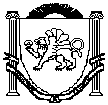 АДМИНИСТРАЦИЯЗуйского сельского поселенияБелогорского районаРеспублики КрымП О С Т А Н О В Л Е Н И ЕВ соответствии с Федеральным законом № 131-ФЗ «Об общих принципах организации местного самоуправления в Российской Федерации от 06.10.2003 г., образец четвертым пункта 4 статьи 21 Бюджетного Кодекса Российской Федерации, Приказом Министерства Финансов Республики Крым от 12.11.2015 г., руководствуясь Уставом муниципального образования Зуйское сельское поселение Белогорского района Республики Крым, принятого Решением 3-й сессией 1-го Созыва  Зуйского сельского совета Белогорского района Республики Крым от 15 ноября 2014 года № 15, администрация Зуйского сельского поселения:п о с т а н о в л я е т:1. Внести изменения в постановление администрации Зуйского сельского поселения Белогорского района Республики Крым от 15.11.20198 №180 Зуйского сельского поселения «О порядке применения бюджетной классификации Российской Федерации в части, относящейся к бюджету муниципального образования Зуйское сельское поселение Белогорского района Республики Крым на 2019 год и плановый период 2020 и 2021 годов»2. Настоящее постановление подлежит обнародованию на официальном Портале Правительства Республики Крым на странице муниципального образования Белогорский район (http:belogorskiy.rk.gov.ru) в разделе «Муниципальные образования района», подраздел «Зуйское сельское поселение», а также на информационном стенде Зуйского сельского совета, расположенного по адресу Республика Крым, Белогорский район, п. Зуя, ул. Шоссейная,64.3. Контроль за исполнением настоящего постановления оставляю за собой. 4. Постановление вступает в силу с момента его обнародования.СОГЛАСОВАНО:Ознакомлены:М.В. ДамаскинаЗаведующий  сектором по вопросам финансированияи бухгалтерского учетаПриложение № 1Порядокприменения бюджетной классификации Российской Федерации в части, относящейся к бюджету Зуйского сельского поселения Белогорского района Республики Крым1. Общие положения1.1. Порядок применения бюджетной классификации Российской Федерации в части, относящейся к бюджету Зуйского сельского поселения Белогорского  района Республики Крым (далее – Порядок) разработан в целях обеспечения формирования проекта бюджета Зуйского  сельского поселения  Белогорского района Республики Крым.Классификация расходов бюджета (далее в настоящем Порядке - классификация расходов) представляет собой группировку расходов бюджета Зуйского сельского поселения Белогорского района Республики Крым и отражает направление бюджетных средств на выполнение органами местного самоуправления Зуйского сельского поселения Белогорского района Республики Крым основных функций, решение социально-экономических задач.Код классификации расходов состоит из двадцати знаков. Структура двадцатизначного кода классификации расходов (таблица 1) включает следующие составные части:- код главного распорядителя бюджетных средств (1-3 разряды);- код раздела (4-5 разряды);- код подраздела (6-7 разряды);- код целевой статьи (8-17 разряды);- код вида расходов (18-20 разряды).Таблица 11.2. Существенными требованиями утвержденной структуры классификации расходов являются:- отнесение расходов на реализацию функций общегосударственного характера на раздел 0100 «Общегосударственные вопросы»;- отнесение расходов на руководство и управление в сфере установленных функций (административных расходов) на соответствующие указанным функциям разделы и подразделы классификации расходов;- отнесение расходов на бюджетные инвестиции на соответствующие разделы и подразделы классификации расходов в соответствии с их отраслевой принадлежностью;- отнесение расходов на предоставление межбюджетных трансфертов (за исключением дотаций и иных межбюджетных трансфертов общего характера) на соответствующие разделы и подразделы в соответствии с их отраслевой направленностью;- обособление бюджетных ассигнований бюджета Зуйского сельского поселения Белогорского района Республики Крым на реализацию:муниципальных программ бюджета Зуйского  сельского поселения Белогорского  района Республики Крым, непрограммных направлений деятельности органов местного самоуправления (муниципальных органов) - в 8-9 разрядах кода классификации расходов;подпрограмм муниципальных программ бюджета Зуйского сельского поселения Белогорского района Республики Крым - в 10 разряде кода классификации расходов;основных мероприятий в рамках подпрограмм муниципальных программ бюджета Зуйского сельского поселения Белогорского района Республики Крым – в 11-12 разрядах кода классификации расходов.В случае принятия в установленном порядке решений об использовании средств резервного фонда администрации Зуйского сельского поселения Белогорского  района Республики Крым вышеуказанные расходы подлежат отражению по соответствующим разделу и подразделу классификации расходов, исходя из их отраслевой и ведомственной принадлежности.Расходы бюджета на предоставление публичных нормативных выплат гражданам отражаются по соответствующим разделам, подразделам классификации расходов.2. Разделы, подразделы, целевые статьи и виды расходов2.1. Классификация расходов содержит разделы, отражающие направление финансовых ресурсов на выполнение основных функций муниципального образования. Разделы детализированы подразделами, конкретизирующими направление бюджетных средств на выполнение функций муниципального образования в пределах разделов.Перечень разделов и подразделов, применяемых при составлении проекта бюджета Зуйского сельского поселения  Белогорского  района Республики Крым приведен в приложении 3 к Приказу Минфина России от 01.07.2013 № 65н «Об утверждении Указаний о порядке применения бюджетной классификации Российской Федерации» (далее – Указания, утвержденные приказом Минфина России от 01.07.2013 № 65н).2.2. Виды расходов детализируют направление финансового обеспечения расходов бюджета по целевым статьям классификации расходов.Перечень и правила применения единых для бюджетов бюджетной системы Российской Федерации групп, подгрупп и элементов видов расходов приведены в приложении 3 к Указаниям, утвержденным приказом Минфина России от 01.07.2013 № 65н.2.3. Структура кода целевой статьи расходов бюджета Зуйского сельского поселения Белогорского  района Республики Крым включает следующие составные части (таблица 2):- код программного (непрограммного) направления расходов (8 и 9 разряды кода классификации расходов бюджета) - предназначен для кодирования муниципальных программ бюджета Зуйского сельского поселения Белогорского района Республики Крым, непрограммных направлений деятельности;- код подпрограммы (10 разряд кода классификации расходов бюджета) предназначен для кодирования подпрограмм, основных мероприятий, муниципальных программ бюджета Зуйского сельского поселения Белогорского района Республики Крым, непрограммных направлений деятельности;- 11 – 12 разряды кода классификации расходов предназначен для кодирования основных мероприятий подпрограммы (имеют значение – 00, в случае отсутствия подпрограммы).- код направления расходов (13 - 17 разряды кода классификации расходов бюджета) - предназначен для кодирования направлений расходования средств, конкретизирующих (при необходимости) отдельные мероприятия.Таблица 22.4. Целевым статьям бюджета  Зуйского сельского поселения Белогорского района Республики Крым присваиваются уникальные коды, сформированные с применением буквенно-цифрового ряда: 0, 1, 2, 3, 4, 5, 6, 7, 8, 9, А, Б, В, Г, Д, Ж, И, К, Л, М, Н, О, П, Р, С, Т, У, Ф, Ц, Ч, Ш, Щ, Э, Ю, Я, D, F, G, I, J, L, N, Q, R, S, U, V, W, Y, Z.2.5. Коды и наименования целевых статей бюджета Зуйского сельского поселения Белогорского  района Республики Крым устанавливаются, по результатам рассмотрения предложений главного распорядителя средств, администрацией Зуйского сельского поселения  Белогорского района Республики Крым и характеризуют направление бюджетных ассигнований на реализацию:муниципальных программ бюджета Зуйского  сельского поселения Белогорского района Республики Крым и непрограммных направлений деятельности;подпрограмм, основных мероприятий;направлений расходов.2.6. Применяются следующие направления расходов, требующие в соответствии с законодательством отражения по отдельным кодам бюджетной классификации в целях контроля за их планированием, санкционированием и исполнением.В соответствии с Указаниями, утвержденными приказом Минфина России от 01.07.2013 № 65н»:30000 - 39990 и 50000 – 59990 используются для отражения расходов бюджета Зуйского сельского поселения Белогорского района Республики Крым, источником финансового обеспечения которого являются межбюджетные трансферты, предоставляемые из федерального бюджета (бюджетов государственных внебюджетных фондов Российской Федерации);R0000 - R9990 - для отражения расходов бюджета Республики Крым, в том числе расходов на предоставление межбюджетных трансфертов местным бюджетам, в целях софинансирования которых бюджетам субъектов Российской Федерации предоставляются из федерального бюджета субсидии.L0000-L9990 –для отражения расходов бюджета муниципального образования, источником финансового обеспечения которого являются межбюджетные трансферты, предоставляемые в целях софинансирования из федерального бюджета (бюджета субъекта).S0000-S9990 – расходы местного бюджета, в том числе расходы на предоставление межбюджетных трансфертов иным местным бюджетам, в целях софинансирования которых из бюджетов субъектов Российской Федерации предоставляются местным бюджетам субсидии, а также для отражения расходов местных бюджетов, в целях софинансирования которых из иных местных бюджетов предоставляются субсидии. Направления расходов, конкретизирующие основное мероприятие государственных программ и непрограммных расходов (разрядов 13 - 17 кода целевой статьи), группируются по следующим направлениям:00010-09990 – расходы на обеспечение выполнения функций органами местного самоуправления и обеспечение деятельности муниципальных подведомственных учреждений (с учетом применения, в том числе универсальных кодов, в соответствии с Указаниями, утвержденными приказом Минфина России от 01.07.2013 № 65н»);10000-19990 – расходы на исполнение публичных и публичных нормативных обязательств социального и несоциального характера за счет средств бюджета Зуйского сельского поселения  Белогорского  района Республики Крым. 20000-29990 – расходы на обеспечение мероприятий (в том числе иные адресно-целевые направления расходов);40000-49990 – расходы на осуществление капитальных вложений, в том числе предоставление субсидий бюджетным и автономным учреждениям, муниципальным унитарным предприятиям на осуществление капитальных вложений в объекты капитального строительства муниципальной собственности и приобретение объектов недвижимого имущества в муниципальную собственность, бюджетных инвестиций в объекты муниципальной собственности, бюджетных инвестиций юридическим лицам, не являющимся муниципальными учреждениями и муниципальными унитарными предприятиями.60000-69990 – расходы на предоставление субсидий юридическим лицам, не являющимися муниципальными учреждениями, индивидуальным предпринимателям, физическим лицам - производителям товаров, работ, услуг, а также некоммерческим организациям, не являющимся муниципальными учреждениями;80000 - 84990 – расходы на предоставление межбюджетных трансфертов из бюджета муниципального образования в бюджеты муниципальных образований района (районного, поселений) и расходов бюджета муниципального образования поселения, которые осуществляются за счет таких межбюджетных трансфертов; являются едиными (по коду и наименованию) для всех муниципальных образований района и устанавливаются, либо рекомендуются управлением по бюджетно-финансовым вопросам администрации Зуйского сельского поселения  Белогорского  района Республики Крым по обращению органов местного самоуправления поселения;90000 – 99990 - прочие программные и непрограммные направления расходов, в том числе расходы за счет резервного фонда администрации  Зуйского  сельского поселения  Белогорского  района Республики Крым, расходы на обслуживание муниципального долга.2.7. Расходы местного бюджета, источником финансового обеспечения которого являются межбюджетные трансферты из бюджета Республики Крым, отражаются по соответствующим целевым статьям с использованием направления целевой статьи расходов (13-17 разряды кода классификации расходов), применяемого при отражении расходов бюджета Республики Крым на предоставление вышеуказанных межбюджетных трансфертов. При этом наименование указанного направления расходов местного бюджета не включает указание на наименование трансферта, являющегося источником финансового обеспечения расходов соответствующего бюджета.Финансовый орган муниципального образования вправе установить необходимую детализацию пятого разряда кодов направлений расходов, содержащих значения 70000-79990 и R0000-R9990, при отражении расходов местного бюджета, источником финансового обеспечения которого являются межбюджетные трансферты из бюджета Республики Крым, по направлениям расходов в рамках целевого назначения предоставляемых межбюджетных трансфертов (в случае, если 17-й разряд кода классификации расходов бюджета, из которого предоставляется межбюджетный трансферт, равен «0»).2.8. Увязка универсальных направлений расходов с программой, подпрограммой, основным мероприятием муниципальной программы бюджета Зуйского сельского поселения Белогорского района Республики Крым устанавливается по следующей структуре кода целевой статьи (таблица 3):Таблица 32.9. Увязка универсальных направлений расходов с непрограммным направлением расходов органов местного самоуправления Зуйского сельского поселения Белогорского района Республики Крым по следующей структуре кода целевой статьи (таблица 4):Таблица 4Приложение № 2Перечень и коды целевых статей бюджетной классификации Российской Федерации расходов бюджета в части, относящейся к бюджету муниципального образования Зуйское сельское поселение Белогорского района Республики КрымПриложение № 3Правила применения целевых статей бюджетной классификации расходов для отражения расходов бюджета  Зуйского сельского поселения  Белогорского  района Республики Крым (в том числе по расходам, финансовое обеспечение которых осуществляется в форме межбюджетных субсидий, субвенций и иных межбюджетных трансфертов, имеющих целевое назначение)01. Муниципальная программа Зуйского сельского поселения Белогорского района Республики Крым «Повышение эффективности местного самоуправления в муниципальном образовании Зуйского сельского поселения Белогорского района Республики Крым на 2019 и плановый период 2020 и 2021 годов»Целевые статьи муниципальной программы  Зуйского  сельского поселения Белогорского  района Республики Крым « Повышение эффективности местного самоуправления в муниципальном образовании Зуйского сельского поселения Белогорского района Республики Крым»» включают:01 0 00 00000 Муниципальная программа Зуйского сельского поселения  Белогорского района Республики Крым «Повышение эффективности местного самоуправления в муниципальном образовании Зуйского сельского поселения Белогорского района Республики Крым на 2019 год и плановый период 2020 и 2021 годов»  утвержденная постановлением администрации Зуйского сельского поселения Белогорского района Республики Крым от 24.10.2018 № 176 включают:По данной целевой статье отражаются расходы бюджета Зуйского  сельского поселения Белогорского  района Республики Крым на реализацию муниципальной  программы Зуйского  сельского поселения  Белогорского  района Республики Крым «Повышение эффективности местного самоуправления в муниципальном образовании Зуйского сельского поселения Белогорского района Республики Крым на 2019 год и плановый период 2020 и 2021 годов» включают:По соответствующим направлениям расходов, в том числе:01 1 00 00000 Подпрограмма 1 « Создание условий для эффективного выполнения полномочий органов местного самоуправления по решению вопросов местного значения Зуйского сельского поселения Белогорского района Республики Крым»По данной целевой статье отражаются расходы бюджета Зуйского сельского поселения Белогорского района Республики Крым на обеспечение расходов подпрограммы «Создание условий для эффективного выполнения полномочий органов местного самоуправления по решению вопросов местного значения Зуйского сельского поселения Белогорского района Республики Крым», в том числе:01 1 01 00000 Основное мероприятие «Обеспечение деятельности главы муниципального образования Зуйское сельское поселение Белогорского района Республики Крым».По данной целевой статье отражаются расходы бюджета Зуйского сельского поселения Белогорского района Республики Крым на реализацию основного мероприятия «Обеспечение деятельности главы муниципального образования Зуйское  сельское поселение  Белогорского района Республики Крым» подпрограммы «Создание условий для эффективного выполнения полномочий органов местного самоуправления по решению вопросов местного значения Зуйского сельского поселения Белогорского района Республики Крым»0019П - Расходы на выплаты по оплате труда лиц, замещающих муниципальные должности органов местного самоуправления  Зуйское  сельское поселение Белогорского района Республики Крым в рамках подпрограммного направления расходов «Обеспечение деятельности главы муниципального образования Зуйское сельское поселение Белогорского  района Республики Крым». По данному направлению расходов отражаются расходы бюджета Зуйского  сельского поселения Белогорского района Республики Крым на заработную плату и начисления на выплаты по оплате труда председателя Зуйского  сельского совета - главы администрации  Зуйского сельского поселения в соответствии с постановлениями Совета министров Республики Крым от 26.09.2014г. №362 «О предельных нормативах формирования расходов на оплату труда депутатов, выборных должностных лиц местного самоуправления, муниципальных служащих в Республике Крым» с изменениями и дополнениями.01 1 02 00000 Подпрограмма 1 « Создание условий для эффективного выполнения полномочий органов местного самоуправления по решению вопросов местного значения Зуйского сельского поселения Белогорского района Республики Крым»По данной целевой статье отражаются расходы бюджета Зуйского сельского поселения  Белогорского района Республики Крым на реализацию основного мероприятия «Обеспечение деятельности администрации муниципального образования Зуйское сельское поселение Белогорского района Республики Крым» подпрограммы « Создание условий для эффективного выполнения полномочий органов местного самоуправления по решению вопросов местного значения Зуйского сельского поселения Белогорского района Республики Крым»00190 - Расходы на выплаты по оплате труда лиц, замещающих муниципальные должности органов местного самоуправления  Зуйского сельского поселения Белогорского района Республики Крым в рамках подпрограммного направления расходов «Обеспечение деятельности администрации муниципального образования Зуйское сельское поселение Белогорского района Республики Крым» По данному направлению расходов отражаются расходы бюджета Зуйского сельского поселения Белогорского района Республики Крым на заработную плату и начисления на выплаты по оплате труда муниципальных служащих администрации Зуйского сельского поселения  Белогорского  района Республики Крым в соответствии с постановлениями Совета министров Республики Крым от 26.09.2014г. №362 «О предельных нормативах формирования расходов на оплату труда депутатов, выборных должностных лиц местного самоуправления, муниципальных служащих в Республике Крым» с дополнениями и изменениями;00190 - Расходы на обеспечение функций муниципальных органов муниципального образования Зуйское сельское поселение Белогорского района Республики Крым в рамках подпрограммного направления расходов «Обеспечение деятельности администрации муниципального образования Зуйское сельское поселение  Белогорского района Республики Крым»По данному направлению расходов отражаются расходы бюджета Зуйского сельского поселения Белогорского района Республики Крым на обеспечение функций администрации Зуйского сельского поселения Белогорского района Республики Крым в соответствии с постановлением Совета Министров Республики Крым от 05 марта 2015г №86 «Об утверждении нормативов формирования расходов на содержание органов местного самоуправления в Республике Крым» с изменениями и дополнениями.02. Муниципальная программа «Благоустройство территории населенных пунктов Зуйского  сельского поселения  Белогорского  района Республики Крым на 2019 год и плановый период 2020 и 2021 годов»Целевые статьи муниципальной программы Зуйского сельского поселения  Белогорского района Республики Крым «Благоустройство территории населенных пунктов  Зуйского сельского поселения  Белогорского района Республики Крым на 2018 год и плановый период 2019 и 2020 годов» включают:02 0 00 00000 Муниципальная программа «Благоустройство территории населенных пунктов Зуйского сельского поселения  Белогорского района Республики Крым на 2019 год и плановый период 2020 и 2021 годов», постановление администрации Зуйского сельского поселения Белогорского района Республики Крым от 24.10.2018 №170.По данной целевой статье отражаются расходы бюджета Зуйского сельского поселения Белогорского района Республики Крым на реализацию муниципальной программы Зуйского сельского поселения  Белогорского района Республики Крым «Благоустройство территории населенных пунктов Зуйского сельского поселения  Белогорского района Республики Крым на 2019 год и плановый период 2020 и 2021 годов» , в том числе:02 0 01 00000 Основное мероприятие «Мероприятие 1 « Уличное освещение территории Зуйского сельского поселения Белогорского района республики Крым».По данной целевой статье отражаются расходы бюджета Зуйского сельского поселения Белогорского района Республики Крым на реализацию основного мероприятия  Мероприятие 1 «Уличное освещение территории Зуйского сельского поселения Белогорского района республики Крым».  муниципальной программы «Благоустройство территории Зуйского сельского поселения Белогорского района Республики Крым на 2018 год и плановый период 2019 и 2020 годов»:22140 - Расходы по уличному освещению на территории муниципального образования в рамках муниципальной программы «Благоустройство территории населенных пунктов Зуйского сельского поселения Белогорского района Республики Крым на 2019 год и плановый период 2020-2021 годов».02 0 02 00000 Основное мероприятие «Мероприятие 2 « Обеспечение мероприятий по благоустройству и озеленению территории Зуйского сельского поселения Белогорского района республики Крым».По данной целевой статье отражаются расходы бюджета Зуйского сельского поселения Белогорского района Республики Крым на реализацию основного мероприятия Мероприятие 1 «Обеспечение мероприятий по благоустройству и озеленению территории Зуйского сельского поселения Белогорского района республики Крым». муниципальной программы «Благоустройство территории  Зуйского сельского поселения Белогорского  района Республики Крым на 2019 год и плановый период 2020 и 2021 годов»:22150 - Расходы по благоустройству и озеленению  территории муниципального образования в рамках муниципальной программы «Благоустройство территории населенных пунктов Зуйского сельского поселения  Белогорского района Республики Крым на 2019 год и плановый период 2020 и 2021 годов».02 0 04 00000 Основное мероприятие «Мероприятие 4 « Участие в федеральных, республиканских целевых программ на 2019-2020 год».По данной целевой статье отражаются расходы бюджета Зуйского сельского поселения  Белогорского района Республики Крым на реализацию основного мероприятия  Мероприятие 4 «Участие в федеральных, республиканских целевых программ на 2019-2020 год».L0180 - Расходы на реализацию мероприятий подпрограммы «Устойчивое развитие сельских территорий Республики Крым» Государственной программы развития сельского хозяйства и регулирования рынков сельскохозяйственной продукции, сырья и продовольствия Республики Крым на 2019-2020 годы02 0 05 00000 Основное мероприятие «Мероприятие 5 « Обеспечение территории поселения детскими площадками».По данной целевой статье отражаются расходы бюджета Зуйского сельского поселения Белогорского района Республики Крым на реализацию основного мероприятия  Мероприятие 5 «Обеспечение территории детскими площадками»22160 - Расходы на приобретение детских площадок программ в рамках муниципальной программы «Благоустройство территории населенных пунктов Зуйского сельского поселения  Белогорского района Республики Крым на 2019 год и плановый период 2020 и 2021 годов».03. Муниципальная программа «Развитие физической культуры и   спорта  в Зуйском сельском поселении  на 2019 год и плановый период 2020 и 2021 годов»Целевые статьи муниципальной программы Зуйского сельского поселения  Белогорского района Республики Крым « Развитие  физической культуры и спорта в Зуйском сельском поселении на 2019 год и плановый период 2020 и 2021 годов» включают:03 0 00 00000 Муниципальная программа « Развитие  физической культуры и спорта в Зуйском сельском поселении на 2019 год и плановый период 2020 и 2021 годов», постановление администрации  Зуйского сельского поселения Белогорского района Республики Крым от 24.10.2018 № 174По данной целевой статье отражаются расходы бюджета Зуйского сельского поселения Белогорского района Республики Крым на реализацию муниципальной программы Зуйского сельского поселения Белогорского района Республики Крым « Развитие физической культуры и спорта в Зуйском сельском поселении на 2019 год и плановый период 2020 и 2021 годов»  , в том числе:03 0 01 00000 Основное мероприятие «Мероприятие 1« Содержание физкультурно –оздоровительных и спортивных объектов Зуйского сельского поселения Белогорского района республики Крым».По данной целевой статье отражаются расходы бюджета Зуйского сельского поселения  Белогорского района Республики Крым на реализацию основного мероприятия  « Развитие  физической культуры и спорта в Зуйском сельском поселении на 2019 год и плановый период 2020 и 2021 годов»:20630 - Расходы по содержанию физкультурно-оздоровительных и спортивных объектов на территории муниципального образования муниципальной программы« Развитие  физической культуры и спорта в Зуйском сельском поселении на 2019 год и плановый период 2020 и 2021 годов»  03 0 02 00000 Основное мероприятие «Мероприятие 2 « Обеспечение спортивным инвентарем команд Зуйского сельского поселения Белогорского района республики Крым»По данной целевой статье отражаются расходы бюджета Зуйского сельского поселения  Белогорского района Республики Крым на реализацию основного мероприятия  «Развитие  физической культуры и спорта в Зуйском сельском поселении на 2019 год и плановый период 2020 и 2021 годов»:20640 - Расходы на приобретение спортивного инвентаря муниципальной программы « Развитие физической культуры и спорта в Зуйском сельском поселении на 2019 год и плановый период 2020 и 2021 годов»04. Муниципальная программа «Управление муниципальным имуществом Зуйского сельского поселения Белогорского района Республики Крым на 2019 год и плановый период 2020 и 2021 годов»Целевые статьи муниципальной программы Зуйского сельского поселения  Белогорского района Республики Крым «Управление муниципальным имуществом Зуйского сельского поселения Белогорского  района Республики Крым на 2019 год и плановый период 2020 и 2021 годов» включают:04 0 00 00000 Муниципальная программа «Управление муниципальным имуществом Зуйского сельского поселения Белогорского района Республики Крым на 2019 год и плановый период 2020 и 2021 годов», постановление администрации Зуйского сельского поселения Белогорского района Республики Крым от 24.10.2018 № 171По данной целевой статье отражаются расходы бюджета Зуйского сельского поселения Белогорского района Республики Крым на реализацию муниципальной программы Зуйского сельского поселения Белогорского района Республики Крым «Управление муниципальным имуществом Зуйского сельского поселения Белогорского района Республики Крым на 2019 год и плановый период 2020 и 2021 годов», разработанной в соответствии с перечнем муниципальных программ Зуйского сельского поселения  Белогорского района Республики Крым, по соответствующим направлениям расходов, в том числе:04 0 02 00000 Основное мероприятие «Мероприятие 1 «Изготовление технических паспортов и технических планов на объекты муниципального имущества Зуйского сельского поселения Белогорского района Республики Крым» По данной целевой статье отражаются расходы бюджета Зуйского сельского поселения Белогорского  района Республики Крым на реализацию основного мероприятия: Мероприятие 1 «Изготовление технических паспортов и технических планов на объекты муниципального имущества Зуйского сельского поселения Белогорского района Республики Крым на 2019 год и плановый период 2020 и 2021 годов» 22180 - Расходы по изготовлению технических паспортов и технических планов на объекты муниципального имущества Зуйского сельского поселения Белогорского района Республики Крым»  04 0 03 00000 Основное мероприятие: «Мероприятие 2 «Изготовление межевых планов и схем расположение земель Зуйского сельского поселения Белогорского района Республики Крым»По данной целевой статье отражаются расходы бюджета Зуйского сельского поселения Белогорского района Республики Крым на реализацию основного мероприятия Мероприятие 2 «Изготовление межевых планов и схем расположение земель Зуйского сельского поселения Белогорского района Республики Крым на 2019 год и плановый период 2020 и 2021 годов»22190 - Расходы по изготовлению межевых планов и схем расположение земель Зуйского сельского поселения Белогорского района Республики Крым»05. Муниципальная программа муниципального образования Зуйское сельское поселение «Учреждение по обеспечению деятельности органов местного самоуправления Зуйского сельского поселения Белогорского района Республики Крым на 2019 год и плановый период 2020 и 2021 годов»Целевые статьи муниципальной программы Зуйского сельского поселения Белогорского района Республики Крым «Учреждение по обеспечению деятельности органов местного самоуправления Зуйского сельского поселения Белогорского района Республики Крым на 2019 год и плановый период 2020 и 2021 годов» включает:05 0 00 00000 Муниципальная программа муниципального образования Зуйское сельское поселение Белогорского района Республики Крым «Учреждение по обеспечению деятельности органов местного самоуправления Зуйского сельского поселения Белогорского района Республики Крым на 2019 год и плановый период 2020 и 2021 годов», постановление администрации Зуйского сельского поселения Белогорского района Республики Крым от 24.10.2018 №173.По данной целевой статье отражаются расходы бюджета Зуйского  сельского поселения Белогорского района Республики Крым на реализацию муниципальной  программы Зуйского сельского поселения Белогорского района Республики Крым «Учреждение по обеспечению деятельности органов местного самоуправления Зуйского сельского поселения Белогорского района Республики Крым на 2019 год и плановый период 2020 и 2021 годов», по соответствующим направлениям расходов, в том числе:05 0 01 00000 Основное мероприятие « «Обеспечение деятельности органов местного самоуправления Зуйского сельского поселения Белогорского района республики Крым»По данной целевой статье отражаются расходы бюджета Зуйского сельского поселения Белогорского района Республики Крым на реализацию основного мероприятия «Обеспечение деятельности органов местного самоуправления Зуйского сельского поселения Белогорского района республики Крым»00590 – Расходы на обеспечение деятельности (оказание услуг) учреждения по обеспечению деятельности органов местного самоуправления Зуйского сельского поселения Белогорского района Республики Крым06. Непрограммные расходы бюджета Зуйского сельского поселения Белогорского района Республики Крым на 2019 и плановый период 2020 и 2021 годов»По данной целевой статье отражаются непрограммные расходы Зуйского сельского поселения Белогорского района Республики Крым75 1 00 00000 Осуществление первичного воинского учета на территориях, где отсутствуют военные комиссариаты Целевые статьи непрограммного направления расходов бюджета  Зуйского сельского поселения  Белогорского района Республики Крым включают непрограммные расходы за счет субвенции из федерального бюджета: 51180- Расходы на осуществление первичного воинского учета на территориях, где отсутствуют военные комиссариатыПо данному направлению отражаются расходы за счет субвенции из федерального бюджета бюджету Зуйского сельского поселения Белогорского района Республики Крым на оплату труда и прочие расходы военно-учетных работников, осуществляющих первичный воинский учет на территориях, где отсутствуют военные комиссариаты.91 0 00 00000 Непрограммные расходы муниципальных органов местного самоуправления Зуйского сельского поселения Белогорского района республики Крым.71400- Расходы на осуществление переданных органам местного самоуправления в Республике Крым отдельных государственных полномочий Республики Крым в сфере административной ответственности.92  0 00 00000- Непрограммные расходы органов местного самоуправления в сфере жилищно-коммунального хозяйства.23190- Взносы в фонд капитального ремонта муниципального жилищного фонда.  93 0  00 00000 – Непрограммные расходы муниципальных органов местного самоуправления Зуйского сельского поселения Белогорского района Республики Крым.99000- Расходы по уплате членских взносов в рамках непрограммных расходов.93 2 00 00000  Непрограммные расходы муниципальных органов местного самоуправления Зуйского сельского поселения Белогорского района республики Крым 00590 - Расходы на уплату налогов муниципального имущества.21900- Расходы на выполнение решений судебных инстанций, вступившие в законную силу.97 1 00 00000  Другие непрограммные расходы органов местного самоуправления, связанные с культурной деятельностью.22170- расходы на проведение мероприятий местного значения98 1 00 00000 Организация и проведение выборов депутатов в представительные органы.92130 Расходы на подготовку и проведение выборов депутатов в представительные органы муниципального образования Зуйское сельское поселение Белогорского района Республики Крым. По данной целевой статье отражаются расходы бюджета Зуйского сельского поселения Белогорского района Республики Крым, связанные с передачей иных межбюджетных трансфертов бюджету муниципального образования Белогорский район Республики Крым из бюджета Зуйского сельского поселения  Белогорского района Республики Крым.07. Муниципальная программа муниципального образования Зуйское сельское поселение Белогорского района Республики Крым «Дорожное хозяйство» на 2019 год.  Целевые статьи муниципальной программы Зуйского сельского поселения Белогорского района Республики Крым «Дорожное хозяйство» включает:0600000000 	Муниципальная программа муниципального образования Зуйское сельское поселение Белогорского района Республики Крым «Дорожное хозяйство»  утверждённая постановление администрации Зуйского сельского поселения Белогорского района Республики Крым от 30.05.2019 №93.По данной целевой статье отражаются расходы бюджета Зуйского  сельского поселения Белогорского района Республики Крым на реализацию муниципальной программы Зуйского сельского поселения  Белогорского района Республики Крым «Дорожное хозяйство» на 2019 год», по соответствующим направлениям расходов, в том числе:060010000 Основное мероприятие «Расходы на капитальный ремонт, ремонт и содержание автомобильных дорог общего пользования местного значения в границах населенных пунктов Зуйского сельского поселения»По данной целевой статьи отражаются расходы бюджета Зуйского сельского поселения Белогорского района Республики Крым на реализацию основного мероприятия «Мероприятие 1»:80580 - Расходы на капитальный ремонт и содержание автомобильных дорог общего пользования муниципального образования Зуйское сельское поселение Белогорского района Республики Крым за счет средств межбюджетных трансфертов на осуществление части полномочий по решению вопросов дорожной деятельности в отношении автомобильных дорог местного значения в границах населенных пунктов поселений в соответствии с заключенными соглашениями за счет бюджетных ассигнований муниципального дорожного фонда муниципального образования Белогорского района Республики Крым.Приложение № 3Правилаприменения Универсальных направлений расходов, увязываемых с целевыми статьями основных мероприятий подпрограмм муниципальных программ Зуйского сельского поселения  Белогорского  района Республики Крым, непрограммными направлениями деятельности органов местного самоуправления00190- Расходы на выплаты по оплате труда работников органов местного самоуправленияПо данному направлению расходов отражаются расходы бюджета Зуйского сельского поселения Белогорского района Республики Крым на выплаты по оплате труда работников органов местного самоуправления .00190 - Расходы на обеспечение функций органов местного самоуправленияПо данному направлению расходов отражаются расходы бюджета Зуйского сельского поселения Белогорского  района Республики Крым на обеспечение выполнения функций органами местного самоуправления; 	0019П– Расходы на выплаты по оплате труда лиц, замещающих муниципальные должности в органах местного самоуправленияПо данному направлению расходов отражаются расходы бюджета муниципального образования Зуйского  сельского поселения Белогорского  района Республики Крым на выплаты по оплате труда работников органов местного самоуправления (выборных должностей, должностей муниципальной службы) на выплаты по оплате труда главы администрации  Зуйского сельского поселения  Белогорского  района Республики Крым,00590 - Расходы на обеспечение деятельности (оказание услуг) государственных учрежденийПо данному направлению расходов отражаются расходы бюджета Зуйского сельского поселения Белогорского района Республики Крым на содержание и обеспечение деятельности (оказание услуг) муниципальных казенных учреждений по административно-хозяйственному обслуживанию администрации Зуйского сельского поселения Белогорского района Республики Крым.Приложение 4Коды главных распорядителей средств Зуйского сельского поселения Белогорского района Республики Крым , главных администраторов доходов и источников финансирования дефицита бюджета Зуйского сельского поселения Белогорского района Республики Крым30 мая 2019 годапгт Зуя№ 94/1 О внесении изменения в постановление администрации Зуйского сельского поселения Белогорского района Республики Крым от 15.11.2018 №180 «О порядке применения бюджетной классификации Российской Федерации в части, относящейся к бюджету муниципального образования Зуйское сельское поселение Белогорского района Республики Крым на 2019 год и плановый период 2020 и 2021 годов»Председатель Зуйского сельского совета-глава администрации Зуйского сельского поселения  А.А. ЛахинЗаместитель главы администрации Зуйского сельского поселенияЗаведующий сектором по правовым (юридическим) вопросам, делопроизводству, контролю и обращению гражданС.А. СорокинМ.Р. МеметоваЗаведующий сектором по вопросам муниципального имущества, землеустройства и территориального планированияС.В. КириленкоЗаведующий сектором по вопросам финансирования и бухгалтерского учетаМ.В. ДамаскинаСтруктура кода классификации расходов бюджетаСтруктура кода классификации расходов бюджетаСтруктура кода классификации расходов бюджетаСтруктура кода классификации расходов бюджетаСтруктура кода классификации расходов бюджетаСтруктура кода классификации расходов бюджетаСтруктура кода классификации расходов бюджетаСтруктура кода классификации расходов бюджетаСтруктура кода классификации расходов бюджетаСтруктура кода классификации расходов бюджетаСтруктура кода классификации расходов бюджетаСтруктура кода классификации расходов бюджетаСтруктура кода классификации расходов бюджетаСтруктура кода классификации расходов бюджетаСтруктура кода классификации расходов бюджетаСтруктура кода классификации расходов бюджетаСтруктура кода классификации расходов бюджетаСтруктура кода классификации расходов бюджетаСтруктура кода классификации расходов бюджетаСтруктура кода классификации расходов бюджетаКод главного распорядителя бюджетных средствКод главного распорядителя бюджетных средствКод главного распорядителя бюджетных средствКод разделаКод разделаКод подразделаКод подразделаКод целевой статьиКод целевой статьиКод целевой статьиКод целевой статьиКод целевой статьиКод целевой статьиКод целевой статьиКод целевой статьиКод целевой статьиКод целевой статьиКод вида расходовКод вида расходовКод вида расходовКод главного распорядителя бюджетных средствКод главного распорядителя бюджетных средствКод главного распорядителя бюджетных средствКод разделаКод разделаКод подразделаКод подразделаПрограммная (непрограммная) статьяПрограммная (непрограммная) статьяПрограммная (непрограммная) статьяПрограммная (непрограммная) статьяПрограммная (непрограммная) статьяНаправление расходовНаправление расходовНаправление расходовНаправление расходовНаправление расходовГруппаПодгруппаЭлемент1234567891011121314151617181920Целевая статьяЦелевая статьяЦелевая статьяЦелевая статьяЦелевая статьяЦелевая статьяЦелевая статьяЦелевая статьяЦелевая статьяЦелевая статьяПрограммное (непрограммное) направление расходовПрограммное (непрограммное) направление расходовПодпрограммаОсновное мероприятиеОсновное мероприятиеНаправление расходовНаправление расходовНаправление расходовНаправление расходовНаправление расходов891011121314151617ХХ 0 00 00000Муниципальная программа Зуйского сельского поселения Белогорского района Республики Крым00 Х 00 00000Подпрограмма, основное мероприятие муниципальной программы Зуйского  сельского поселения  Белогорского  района Республики Крым. 10 разряд кода классификации расходов бюджета – уникальный код, сформированный с применением буквенно-цифрового ряда: 1, 2, 3, 4, 5, 6, 7, 8, 9, А, Б, В, Г, Д, Ж, И, К, Л, М, Н, О, П, Р, С, Т, У, Ф, Ц, Ч, Ш, Щ, Э, Ю, Я, D, F, G, I, J, L, N, Q, R, S, U, V, W, Y, Z.ХХ Х ХХ00000Основное мероприятие подпрограммы муниципальной программы Зуйского сельского поселения Белогорского  района Республики Крым00 0 00 XXXХХНаправление расходов на реализацию основного мероприятия подпрограммы муниципальной программы Зуйского  сельского поселения Белогорского района Республики Крым7X 0 00 00000Непрограммное направление деятельности7X X 00 00000Непрограммное направление расходов7X X 00 XXXXXНаправления реализации непрограммных расходов8X 0 00 00000Непрограммное направление деятельности8X X 00 00000Непрограммное направление расходов8X X 00 XXXXXНаправления реализации непрограммных расходов9Х 0 00 00000 Непрограммное направление деятельности9Х Х 00 00000 Непрограммное направление расходов9Х Х 00 ХХХХХ Направления расходов на реализацию непрограммных мероприятий.КОД ЦЕЛЕВОЙ СТАТЬИ РАСХОДОВКОД ЦЕЛЕВОЙ СТАТЬИ РАСХОДОВКОД ЦЕЛЕВОЙ СТАТЬИ РАСХОДОВКОД ЦЕЛЕВОЙ СТАТЬИ РАСХОДОВНаименование целевой статьи расходовпрограмма (непрограммное направление расходов)подпрограммаосновное мероприятие подпрограммынаправление расходовНаименование целевой статьи расходов0100000000Муниципальная программа Зуйского сельского поселения Белогорского района Республики Крым «Повышение эффективности местного самоуправления в муниципальном образовании Зуйского сельского поселения Белогорского района Республики Крым на 2019 год и плановый период 2020 и 2021 годов» включают:0110000000Подпрограмма 1 « Создание условий для эффективного выполнения полномочий органов местного самоуправления по решению вопросов местного значения Зуйского сельского поселения Белогорского района Республики Крым»0110100000Мероприятие 1 «Обеспечение деятельности главы муниципального образования Зуйского  сельское поселение  Белогорского района Республики Крым»011010019ПРасходы на  выплаты  по оплате труда главы МО Зуйского сельское поселение Белогорского  района Республики Крым в рамках подпрограммного направления расходов «Обеспечение деятельности главы муниципального образования Зуйское сельское поселение Белогорского района Республики Крым»0110100190Расходы на обеспечение деятельности Главы администрации Зуйского сельского поселения Белогорского района Республики Крым в рамках муниципальной программы «Повышение эффективности местного самоуправления в муниципальном Зуйское сельское поселение Белогорского района Республики крым на 2019 год и плановый период 2020 и 2021 годов»0110200000Мероприятие2 «Обеспечение деятельности администрации муниципального образования Зуйское сельское поселение Белогорского района Республики Крым»0110200190Расходы на  выплаты  по оплате труда работников муниципальных органов муниципального образования  Зуйское сельское поселение  Белогорского района Республики Крым в рамках подпрограммного направления расходов «Обеспечение деятельности администрации муниципального образования Зуйское сельское поселение Белогорского  района Республики Крым»0110200190Расходы на обеспечение функций муниципальных органов муниципального образования Зуйское  сельское поселение  Белогорского района Республики Крым в рамках подпрограммного направления расходов «Обеспечение деятельности администрации муниципального образования Зуйского сельское поселение  Белогорского  района Республики Крым»0200000000Муниципальная целевая программа «Благоустройство территории Зуйского сельского поселения Белогорского района Республики Крым на 2019 год и плановый период 2020 и 2021 годов»0200100000Мероприятие 1 « Уличное освещение территории Зуйского сельского поселения Белогорского района республики Крым»0200122140Расходы по уличное освещение территории Зуйского сельского поселения Белогорского района республики Крым»0200200000Мероприятие 2 «Обеспечение мероприятий по благоустройству и озеленению территории Зуйского сельского поселения Белогорского района республики Крым».0200222150Расходы по благоустройству и озеленению  территории муниципального образования в рамках муниципальной программы «Благоустройство территории населенных пунктов Зуйского сельского поселения Белогорского района Республики Крым на 2019 год и плановый период 2019 и 2020 годов».0200400000Мероприятие 4: « Участие в федеральных, республиканских целевых программ на 2019-2020 год».02004L0180Расходы на участие в федеральных, республиканских целевых программ в рамках муниципальной программы «Благоустройство территории населенных пунктов Зуйского сельского поселения  Белогорского района Республики Крым на 2019 год и плановый период 2020 и 2021 годов» за счет средств бюджета Республики Крым02005000000Мероприятие 5:«Обеспечение территории поселения детскими площадками».0200522160Расходы на приобретение детских площадок программ в рамках муниципальной программы «Благоустройство территории населенных пунктов Зуйского сельского поселения  Белогорского района Республики Крым на 2019 год и плановый период 2020 и 2021 годов».030000000Программа «Развитие физической культуры и спорта в Зуйском сельском поселении на 2019 год и плановый период 2020 и 2021 годов»0300100000 Мероприятие 1 «Содержание физкультурно –оздоровительных и спортивных объектов Зуйского сельского поселения Белогорского района республики Крым».0300120630Расходы по содержанию физкультурно-оздоровительных и спортивных объектов на территории муниципального образования муниципальной программы« Развитие  физической культуры и спорта в Зуйском сельском поселении на 2019 год и плановый период 2020 и 2021 годов»  0300200000Мероприятие 2«Обеспечение спортивным инвентарем команд Зуйского сельского поселения Белогорского района республики Крым»0300220640Расходы на приобретение спортивного инвентаря муниципальной программы« Развитие  физической культуры и спорта в Зуйском сельском поселении на 2019 год и плановый период 2020 и 2021 годов»  0400000000Муниципальная программа «Управление муниципальным имуществом Зуйского сельского поселения  Белогорского района Республики Крым на 2019 год и плановый период 2020 и 2021 годов»0400200000Мероприятие 1 «Изготовление технических паспортов и технических планов на объекты муниципального имущества Зуйского сельского поселения Белогорского района Республики Крым» 0400222180 Расходы по изготовлению технических паспортов и технических планов на объекты муниципального имущества Зуйского сельского поселения Белогорского района Республики Крым»  0400300000Мероприятие 2 «Изготовление межевых планов и схем расположение земель Зуйского сельского поселения Белогорского района Республики Крым»0400322190Расходы на изготовление межевых планов и схем расположение земель Зуйского сельского поселения Белогорского района Республики Крым0500000000Муниципальной программы  Зуйского сельского поселения Белогорского  района Республики Крым                               « Учреждение по обеспечению деятельности органов местного самоуправления Зуйского сельского поселения Белогорского района Республики Крым на 2019 год и плановый период 2020 и 2021 годов»0500100000Основное мероприятие «Обеспечение деятельности органов местного самоуправления Зуйского сельского поселения Белогорского района республики Крым»0500100590Расходы на обеспечение деятельности (оказание услуг) учреждения по обеспечению деятельности органов местного самоуправления Зуйского сельского поселения Белогорского района Республики Крым0600180580Расходы на капитальный ремонт, ремонт и содержание автомобильных дорог общего пользования муниципального образования Зуйское сельское поселение Белогорского района Республики Крым за счет средств межбюджетных трансфертов на осуществление части полномочий по решению вопросов дорожной деятельности в отношении автомобильных дорог местного значения в границах населенных пунктов поселений в соответствии с заключенными соглашениями за счет бюджетных ассигнований муниципального дорожного фонда муниципального образования Белогорский район Республики Крым7500000000Непрограммные расходы бюджета муниципального образования  Зуйского сельского поселения Белогорского района Республики Крым в сфере национальной обороны7510000000Осуществление первичного воинского учета на территориях, где отсутствуют военные комиссариаты7510051180Расходы на осуществление первичного воинского учета на территориях, где отсутствуют военные комиссариаты9110000000 Непрограммные расходы на осуществление переданных органами местного самоуправления в Республики Крым отдельных государственных полномочий9110071400 Расходы на осуществление переданных органам местного самоуправления в Республики Крым в сфере административной ответственности9200000000Непрограммные расходы органов местного самоуправления в сфере жилищно-коммунального хозяйства.9210023190Взносы в фонд капитального ремонта муниципального жилищного фонда9300000000Непрограммные расходы общегосударственных расходов9310099000Расходы по уплате членских взносов в рамках непрограммных расходов9320100590Уплата налога на имущество организаций и земельного налога9330021900Расходы на выполнение решений судебных инстанций, вступивших в законную силу.961 0090100Расходы за счет резервного фонда администрации Зуйского сельского поселения Белогорского района Республики Крым.9710000000 Другие непрограммные расходы органов местного самоуправления, связанные с культурной деятельностью9710022170Расходы на проведение мероприятий местного значения9810000000Организация и проведение выборов депутатов в представительные органы9810092130Расходы на проведение выборов депутатов в представительные органы муниципального образования Зуйское сельское поселение Белогорского района Республики КрымКод главного распорядителя средств бюджета Зуйского сельского поселения Белогорского района Республики Крым, главного администратора доходов и источников финансирования дефицита бюджета Зуйского сельского поселенияБелогорского района Республики КрымНаименование главного распорядителя средств бюджета Зуйского сельского поселения Белогорского района Республики Крым, главного администратора доходов и источников финансирования дефицита бюджета Зуйского сельского поселения Белогорского района Республики Крым962Администрация Зуйского сельского поселения Белогорского района Республики Крым